PHYSICAL SCIENCE AND BIOLOGICAL SCIENCE INSTRUMENTS, EQUIPMENTS AND TOOLS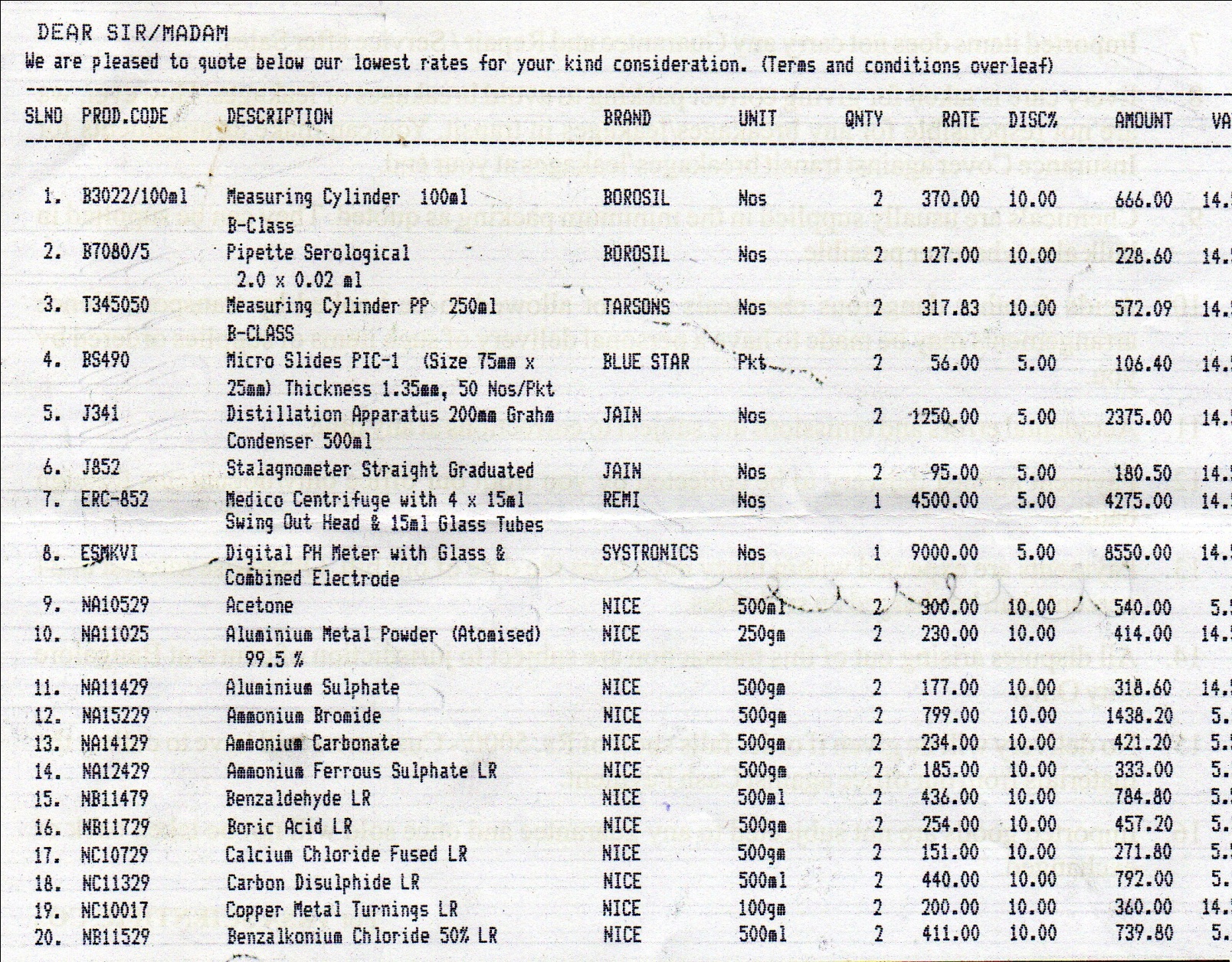 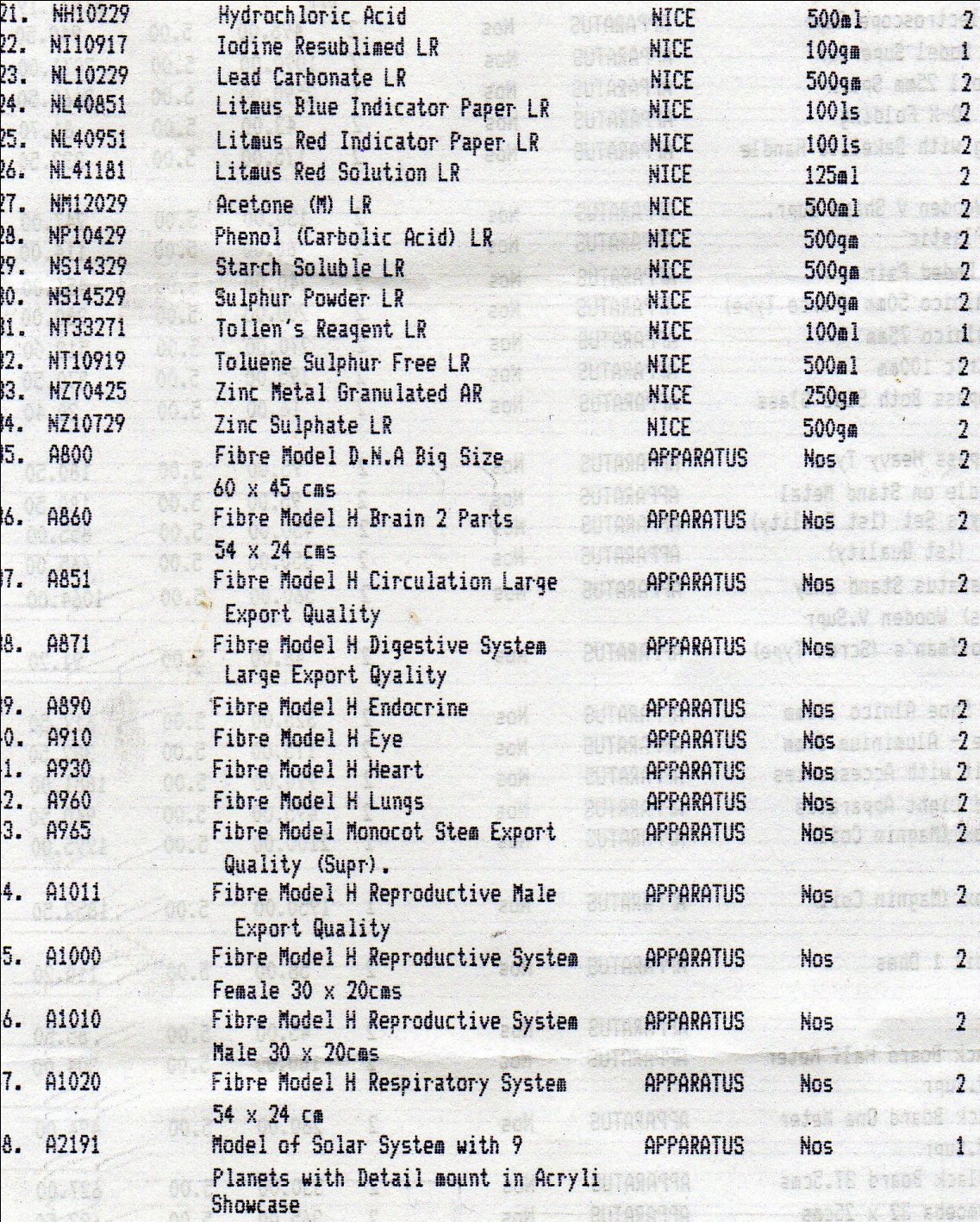 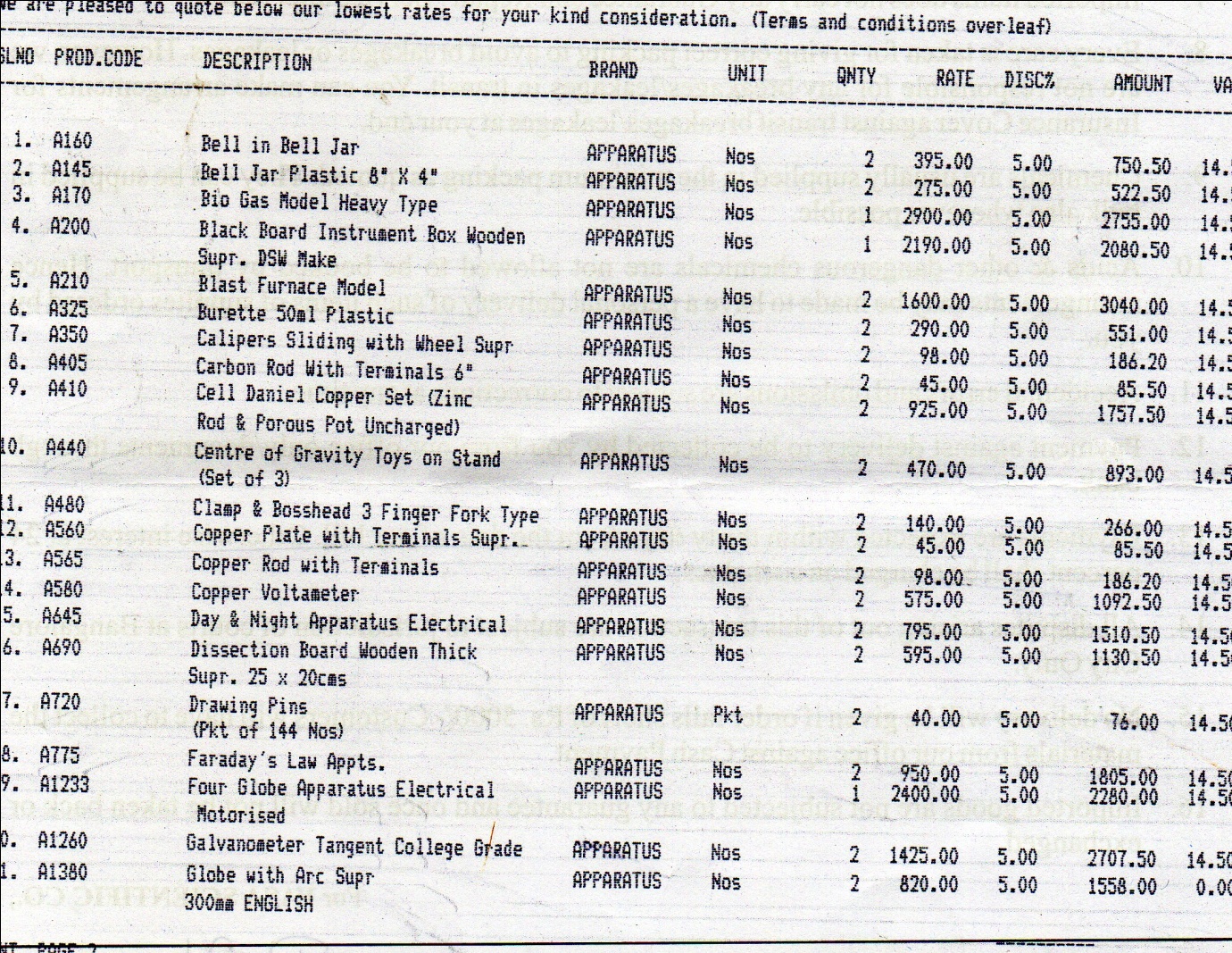 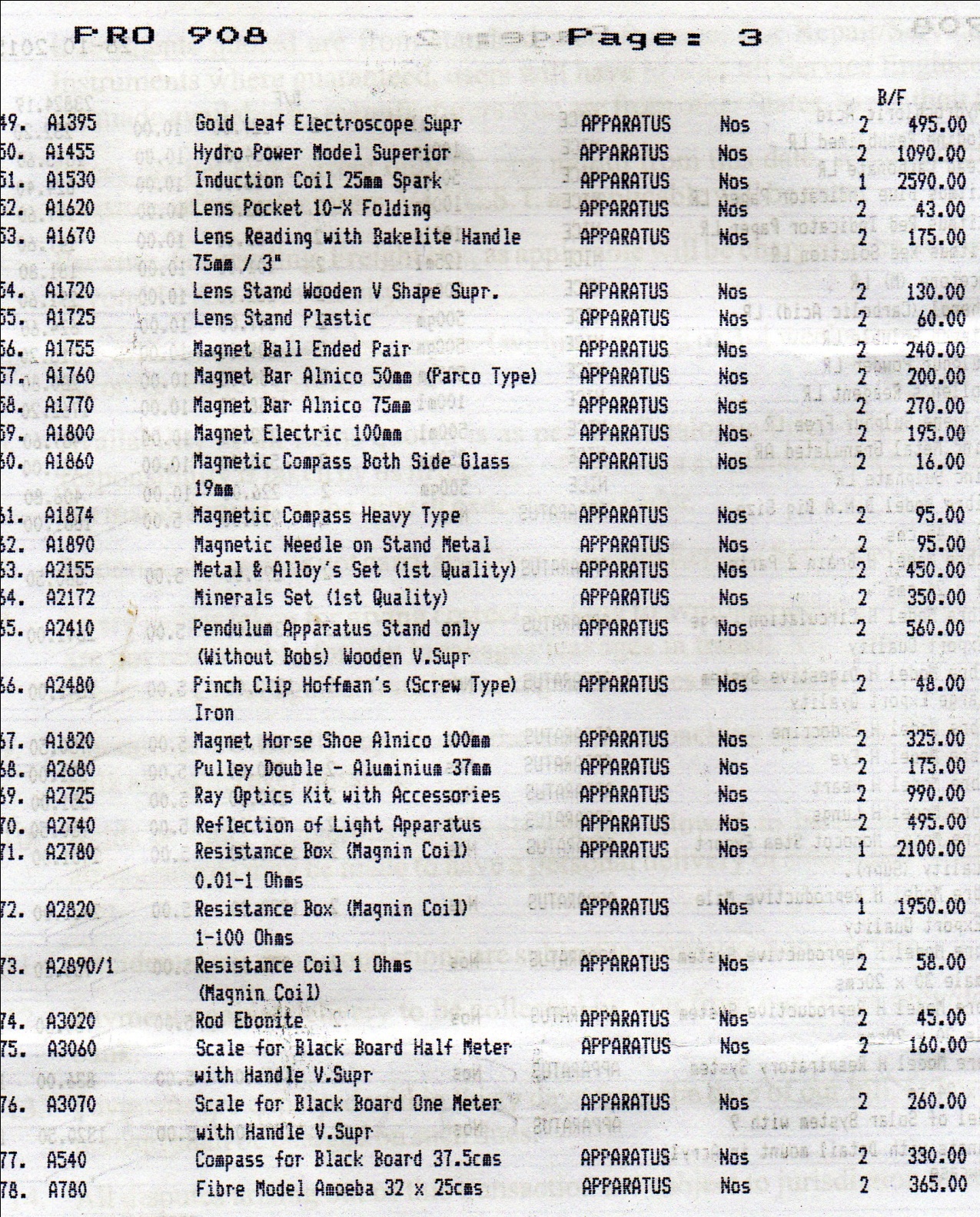 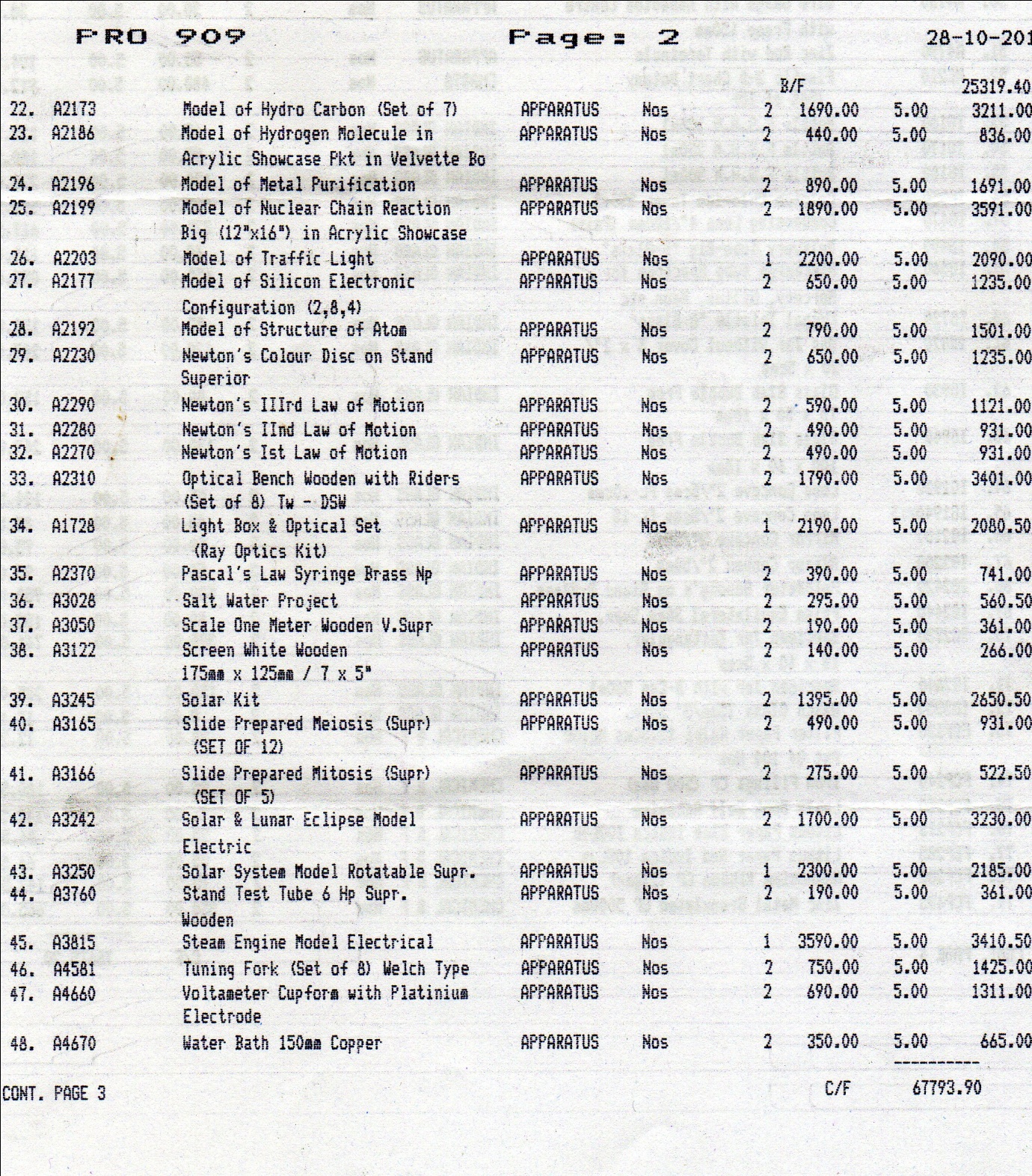 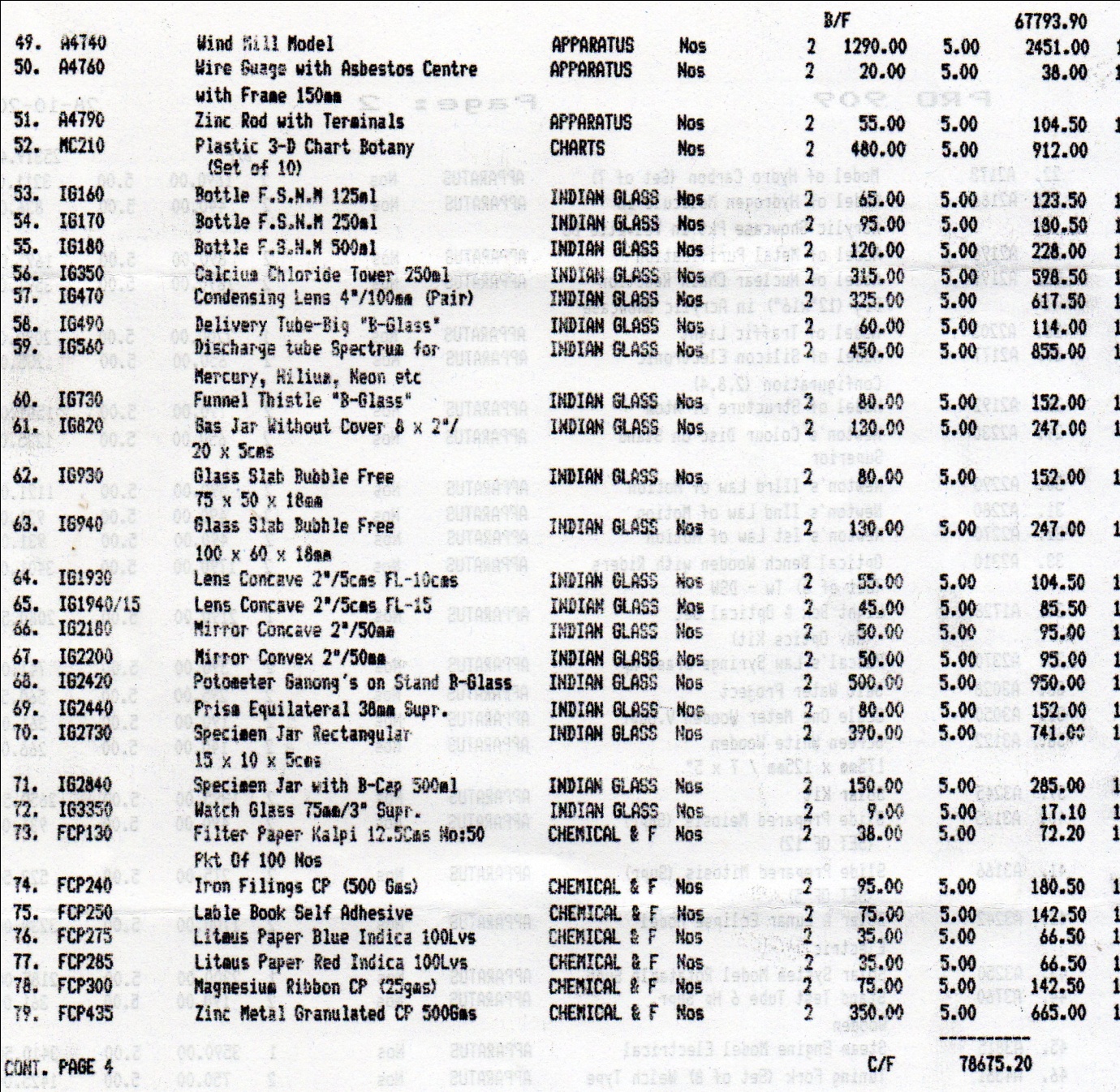 